Questionnaire Sherlock Holmes 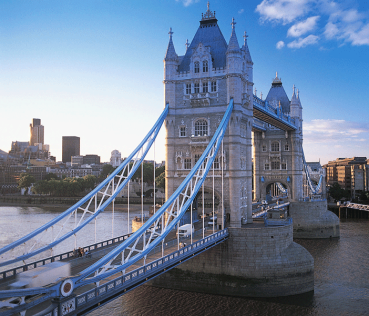 Où se déroule l'action? appuie ta réponse par deux preuves.Pour quelle raison le docteur Watson quitte-t-il le logement qu'il partage avec Holmes?Décris les personnages suivants, en t'aidant du vocabulaire que tu as acquis récemment.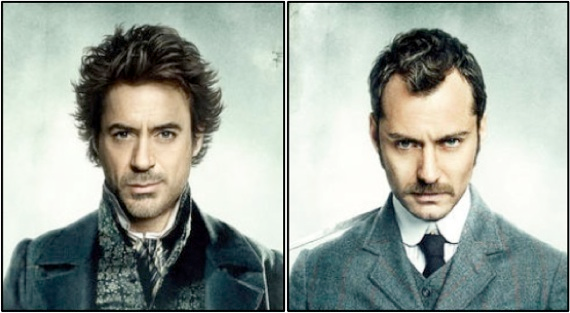 Nom :	Sherlock Holmes				Nom : Dr WatsonVisage :						Visage :Cheveux :						Cheveux :Front :						Front :Sourcils :						Sourcils :Yeux :							Yeux :Nez :							Nez :Bouche :						Bouche :Signe particulier :					Signe particulier :					4 Décris un des personnages opposants du film puis, sur base de tes réponses,  rédige une description.			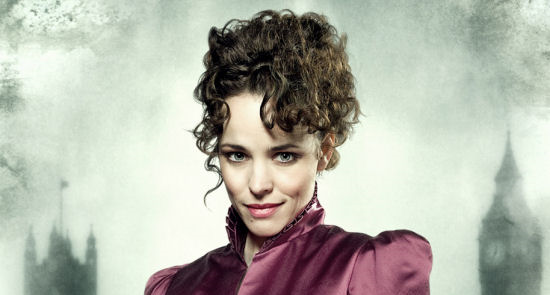 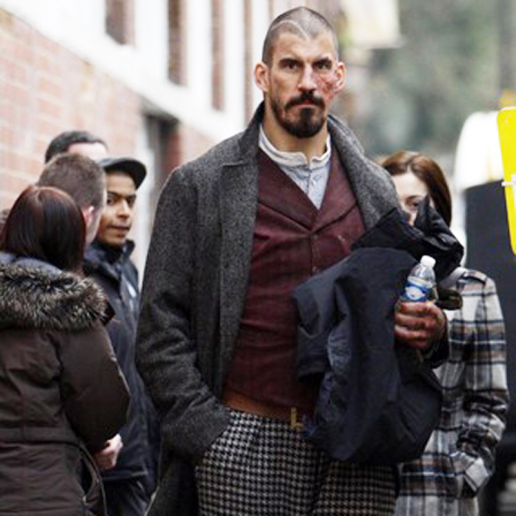 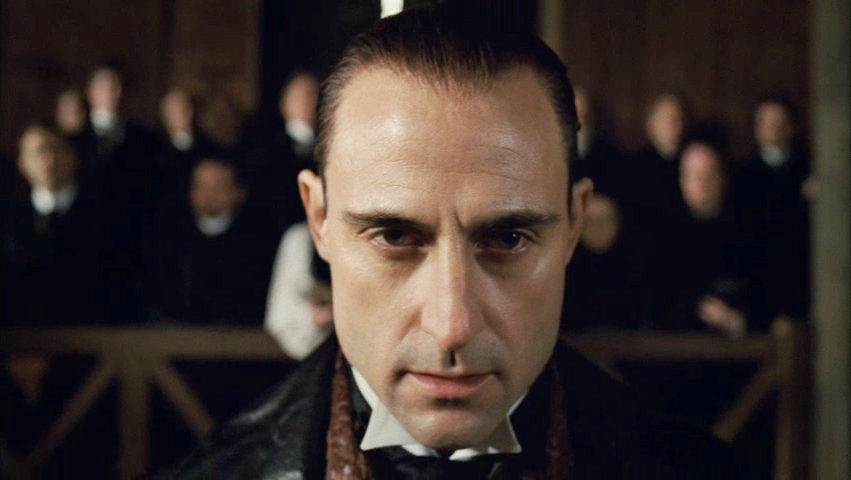 Nom : Visage :Cheveux :Front : Sourcils :Yeux :	Nez :Bouche :Signe particulier :	………………. avait un visage ……………….. . Ses cheveux étaient …………………….. et………………………… . Son front ……………………….. le/la faisait ressembler à …………………………………..………………………………………………………………………………………………………………………………………………………………………………………………………………………………………………………………………………………………………………………………………………………………………………………………………………………………………………………………………………………………………………………………………………………………………………………………………………………………………………………………………………………………………………………………………………………………………………………………………………………………………………………………………………………………………………………………………………………………………………………………………………………………………………………………………………………………………………………………………………………………………………………………………………………………………………………………………………………………5 Quelle est l’invention que Lord Blackwood compte utiliser pour réaliser son attentat ?6 Biffe les mentions inutiles. Quels éléments Holmes utilise-t-il pour déduire que :la fiancée de Watson a déjà été mariée ?		trace – âge – vêtements portésle père de Blackwood a été empoisonné ?		odeur -traces substance – empreintesle nain est mort depuis plusieurs jours ?		parasites – température – heure sur la montrele sbire de Blackwood travaillait dans un abattoir ?	vêtements portés – traces sous les doigts - odeur